 Graduate and Professional Student Association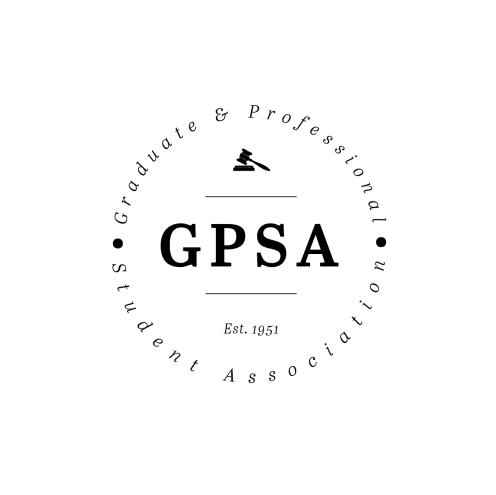 The Pennsylvania State University315 HUB-Robeson CenterUniversity Park, PA 16802Email: gpsa@psu.eduAgendaCall to Order Roll CallAdoption of the AgendaApproval of Past Meeting Minutes from 2/27Open Student ForumSpecial Presentation: Brian Patchkoski, Director, LGBTQA Student Resource CenterExecutive Officer Reports President—Brianne PraggVice President—Stephanie WinklerTreasurer—Alex ZhaoSecretary—Nick DietrichFaculty Senate—Carmen VanderhoofGraduate Council—Claire KellingUnfinished BusinessResolution 68-07: Constitutional Amendment, Proportional RepresentationReports Speaker of the Assembly – Sailahari PonnaluriCommitteesAdvocacy and Human Diversity – Mikaela WesthoffProfessional Development – Bagmi DasProgramming- Charlie WolstenholmeCommunity Service – Charles TierneyInternal Development – David DopfelLiaisons	Judiciary—The Honorable Eric FlaggStudent Trustee – Mike HoescheleAdvisor—Adam ChristensenComments for the Good of the OrderAdjournmentGPSA 68th Assembly MeetingWednesday, March 13, 20196:00 pm | 134 HUB